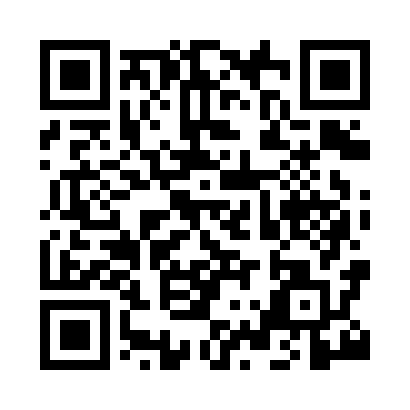 Prayer times for Shillingstone, Dorset, UKMon 1 Jul 2024 - Wed 31 Jul 2024High Latitude Method: Angle Based RulePrayer Calculation Method: Islamic Society of North AmericaAsar Calculation Method: HanafiPrayer times provided by https://www.salahtimes.comDateDayFajrSunriseDhuhrAsrMaghribIsha1Mon3:065:001:136:489:2611:192Tue3:075:001:136:489:2611:193Wed3:075:011:136:479:2511:194Thu3:085:021:146:479:2511:195Fri3:085:031:146:479:2411:196Sat3:095:041:146:479:2411:197Sun3:095:051:146:479:2311:188Mon3:105:061:146:469:2211:189Tue3:105:061:146:469:2211:1810Wed3:115:071:146:469:2111:1811Thu3:115:091:156:459:2011:1712Fri3:125:101:156:459:1911:1713Sat3:135:111:156:459:1911:1714Sun3:135:121:156:449:1811:1615Mon3:145:131:156:449:1711:1616Tue3:155:141:156:439:1611:1517Wed3:155:151:156:439:1511:1518Thu3:165:171:156:429:1311:1419Fri3:165:181:156:419:1211:1420Sat3:175:191:156:419:1111:1321Sun3:185:201:156:409:1011:1322Mon3:185:221:166:399:0911:1223Tue3:195:231:166:399:0711:1124Wed3:205:241:166:389:0611:1125Thu3:205:261:166:379:0511:1026Fri3:215:271:166:369:0311:0927Sat3:225:291:166:369:0211:0928Sun3:235:301:166:359:0011:0829Mon3:245:311:156:348:5911:0630Tue3:265:331:156:338:5711:0331Wed3:295:341:156:328:5611:00